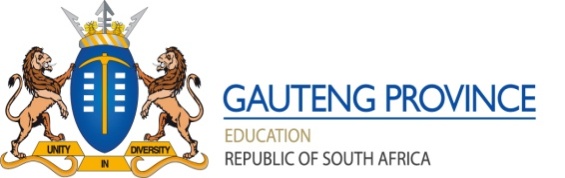 INHOUD EN TYDGIDS:VRAAG 8: REKENINGKUNDIGE VERGELYKING                          (4 minute)      (4)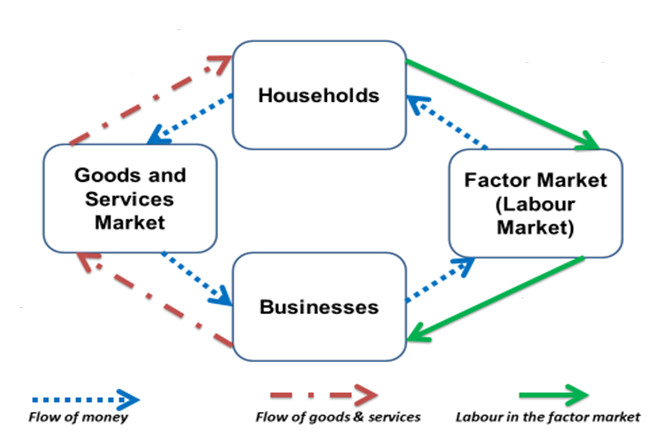 								GROOT TOTAAL [100]INSTRUKSIES EN INLIGTING1.Hierdie eksamen vraestel bestaan uit vier afdelings en elf vrae. 2.Skryf netjies en leesbaar.3.Alle vrae is VERPLIGTEND en moet in die antwoordboek beantwoord word.4.Lees deeglik deur die vrae en maak seker dat jy genoeg tyd vir elke vraag toeken. Die lengte van jou antwoord moet gelei word deur die puntetoekenning by elke vraag. 5Die gebruik van ‘n sakrekenaar is toelaatbaar.AFDELINGONDERWERPPUNTEDUUR         in minuteAFDELING A (GEMENGDE ONDERWERPE)[25]Vraag 1: Meervoudige-keuse vraeAlle onderwerpe109Vraag 2: PasitemsAlle onderwerpe109Vraag 3: Waar of OnwaarAlle onderwerpe55(23 min)AFDELING B (DIE EKONOMIE)[34]Vraag 4Begroting 1715Vraag 5Regering & Lewenstandaard1715(30 min)AFDELING C (FINANSIELE GELETTERDHEID)[31]Vraag 6Brondokumente076Vraag 7Kontantontvangstejoernaal1614Vraag 8Rekeningkundige vergelyking044Vraag 9Rekeningkundige siklus044(28 min)AFDELING D (ENTREPRENEURSHIP)[10]Vraag 10Produksiefaktore06	5Vraag 11Markte044(9 min)TOTAAL10090 MinAFDELING A: KORT VRAE VAN ALLE ONDERWERPEVRAAG 1: MEERVOUDIGE-KEUSE VRAE                         (9 minute)        (10)Verskeie opsies word gegee as moontlike antwoorde vir elke vraag. Kies die korrekte antwoord en skryf slegs die letter (A-D) langs die vraag nommer (1.1-1.5) neer. 1.1Watter tipe munisipaliteit behoort Ekurhuleni aan?ABCD DistrikmunisipaliteitPlattelandse munisipaliteitNasionale MunisipaliteitMetromunisipaliteit(2)(2)1.2Watter deelnemer in die ekonomie behoort private verbruikers aan?Watter deelnemer in die ekonomie behoort private verbruikers aan?ABCDBuitelandse sektorRegeringBesighedeHuishoudings(2)1.3‘n Persoon wat goedere op krediet koop word ‘n……….genoem.ABCDhandelaarverhuurderdebiteurkrediteur(2)1.4Arbeid as ‘n produksiefaktor word deur watter ekonomiese rolspeler/ deelnemer verkoop aan produsente.ABCDMarkteHuishoudingsBesighedeRegering(2)(2)1.5In watter mark kan besighede kapitaal leen?In watter mark kan besighede kapitaal leen?ABCDGoedere markArbeidmarkFinansiële mark Vlooimark(2)(2)(10)(10)VRAAG 2: PASITEMS                                                                                  (9 minute)VRAAG 2: PASITEMS                                                                                  (9 minute)VRAAG 2: PASITEMS                                                                                  (9 minute)(10)(10)Pas die verklarings in Kolom A by die ooreenstemmende antwoorde in Kolom B. Skryf slegs die letter van die korrekte antwoord langs die vraag nommer. 
Bv. 2.6 G[5 x 2 = 10]Pas die verklarings in Kolom A by die ooreenstemmende antwoorde in Kolom B. Skryf slegs die letter van die korrekte antwoord langs die vraag nommer. 
Bv. 2.6 G[5 x 2 = 10]Pas die verklarings in Kolom A by die ooreenstemmende antwoorde in Kolom B. Skryf slegs die letter van die korrekte antwoord langs die vraag nommer. 
Bv. 2.6 G[5 x 2 = 10]VRAAG 3: WAAR OF ONWAAR                                                                 (5 minute)VRAAG 3: WAAR OF ONWAAR                                                                 (5 minute)VRAAG 3: WAAR OF ONWAAR                                                                 (5 minute)Dui aan of die volgende stellings WAAR of ONWAAR is.Dui aan of die volgende stellings WAAR of ONWAAR is.Dui aan of die volgende stellings WAAR of ONWAAR is.3.1Die nasionale begroting word jaarliks gedurende Februarie deur die minister van finansies aangebied .(1)(1)3.2Die basiese diensvoorwaardeswet noem die minimum aantal werksure wat ‘n werknemer moet werk.(1)(1)3.3Die rekeningkundige siklus het tien stappe.(1)(1)3.4Vaste bates is bates wat in kontant omgeskakel kan word na twaalf maande.(1)(1)3.5Gebrek aan onderwys en vaardighede is een van die groot oorsake van werkloosheid in Suid-Afrika.(1)(1)(5)(5)AFDELING B: DIE EKONOMIEVRAAG 4: BEGROTING                                                                               (15 minute)Bestudeer die volgende inligting oor die 2018/19 Suid-Afrikaanse Nasionale begroting en beantwoord die vrae wat volg. Dit was gedurende Februarie aangebied deur die voormalige minister van finansies, Malusi Gigaba.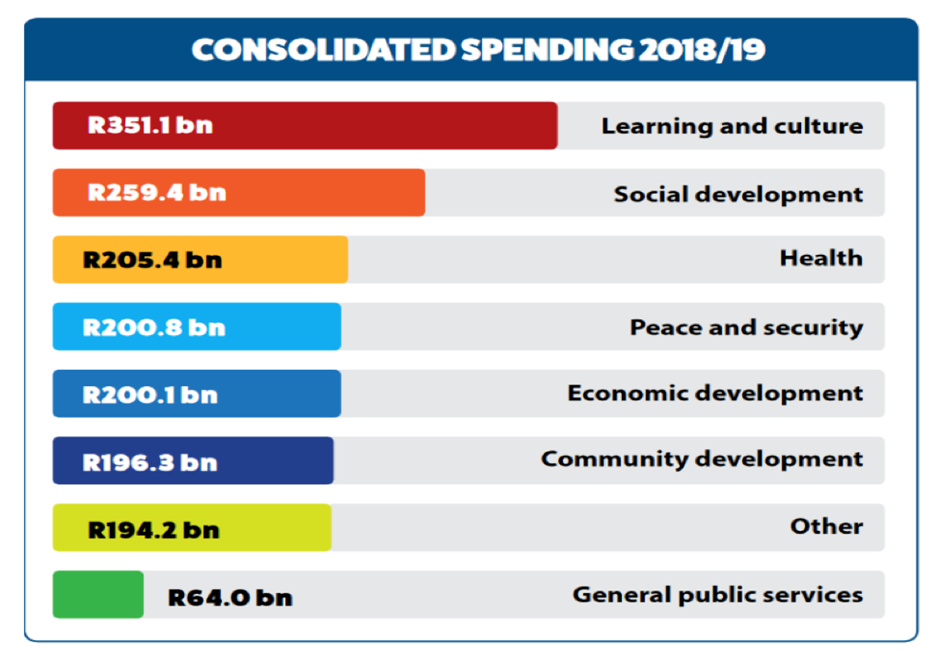 4.1Verduidelik die konsep ‘Nasionale begroting’.(2)4.2Wie is Suid-Afrika se huidige minister van finansies?(2)4.3Definieer die konsep direkte belasting.(2)4.4Wat is die huidige BTW koers (%) in Suid-Afrika?(2)4.5Gebruik die bostaande inligting oor die regering se belastinginkomste en identifiseer die drie grootste bronne van inkomste.(3)4.6Noem twee departemente aan wie fondse wat ontvang is, toegeken word.(2)4.7Watter department ontvang die hoogste toekenning?(2)`4.8Noem een projek wat die regering geld aan bestee om die wanbalans van die verlede te herstel.(2)(17)VRAAG 5: REGERING & LEWENSTANDAARD                                          (15 minute)VRAAG 5: REGERING & LEWENSTANDAARD                                          (15 minute)VRAAG 5: REGERING & LEWENSTANDAARD                                          (15 minute)(17)(17)5.1Verduidelik die term ‘regering’.(2)(2)5.2Noem enige twee vlakke van die regering.(2)(2)5.3Watter vlak van die regering is onder leiding van die burgemeester?(2)(2)5.4Noem die drie afdelings van die regering.(3)(3)5.5Waarna verwys die konsep lewenstandaard?(2)(2)5.6Wat kan die burgers doen om ‘n gesonde omgewing deur produktiewe gebruik van hulpbronne te bevorder?(2)(2)5.7Onderskei tussen hernubare hulpbronne en nie-hernubare hulpbronne.(4)(4)Hernubare hulpbronneNie-hernubare hulpbronne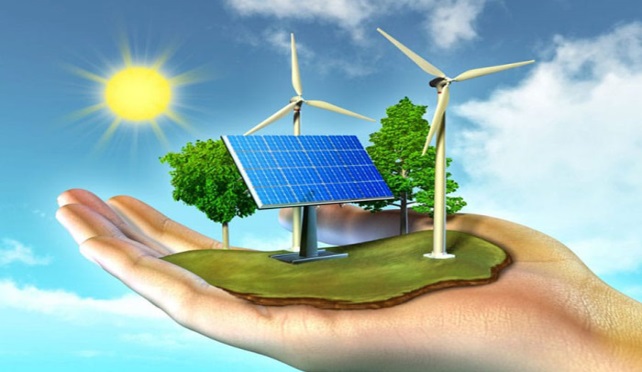 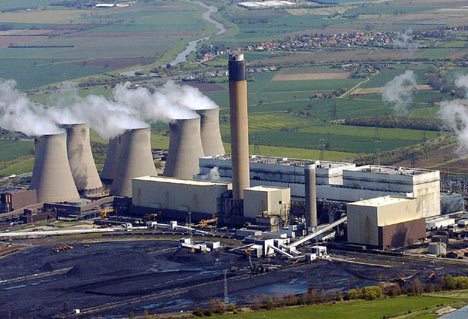 AFDELING C: FINANSIËLE GELETTERDHEIDVRAAG 6: BRON DOKUMENTE                                                                     (6 minute)AFDELING C: FINANSIËLE GELETTERDHEIDVRAAG 6: BRON DOKUMENTE                                                                     (6 minute)AFDELING C: FINANSIËLE GELETTERDHEIDVRAAG 6: BRON DOKUMENTE                                                                     (6 minute)AFDELING C: FINANSIËLE GELETTERDHEIDVRAAG 6: BRON DOKUMENTE                                                                     (6 minute)(7)(7)(7)Toon die volgende transaksies in die kontantfaktuur van Dotcom rekenaardienste. Voltooi die spasies waar antwoorde voorgestel word deur letters “a” tot “g”.Toon die volgende transaksies in die kontantfaktuur van Dotcom rekenaardienste. Voltooi die spasies waar antwoorde voorgestel word deur letters “a” tot “g”.Toon die volgende transaksies in die kontantfaktuur van Dotcom rekenaardienste. Voltooi die spasies waar antwoorde voorgestel word deur letters “a” tot “g”.Toon die volgende transaksies in die kontantfaktuur van Dotcom rekenaardienste. Voltooi die spasies waar antwoorde voorgestel word deur letters “a” tot “g”.TransaksieTransaksieTransaksieTransaksieOp 25 Maart 2018, reik Dotcom rekenaardienste faktuur nr. 101010 uit aan Ballito Handelaars vir ‘n versoek om betaling.Op 25 Maart 2018, reik Dotcom rekenaardienste faktuur nr. 101010 uit aan Ballito Handelaars vir ‘n versoek om betaling.Op 25 Maart 2018, reik Dotcom rekenaardienste faktuur nr. 101010 uit aan Ballito Handelaars vir ‘n versoek om betaling.Op 25 Maart 2018, reik Dotcom rekenaardienste faktuur nr. 101010 uit aan Ballito Handelaars vir ‘n versoek om betaling.VRAAG 7: KONTANTONTVANGSTEJOERNAAL                                   (14 minute)VRAAG 7: KONTANTONTVANGSTEJOERNAAL                                   (14 minute)VRAAG 7: KONTANTONTVANGSTEJOERNAAL                                   (14 minute)(16)(16)(16)7.1Benodig Toon die volgende transaksies in die kontantontvangstejoernaal van Kopano Skoonmaakdienste vir Mei 2017. Verskaf kolomme vir Ontleding van Ontvangste, Bank, Lopende Inkomste en Diverse rekeninge.Transaksies vir Mei 2017Transaksies vir Mei 2017Transaksies vir Mei 201701Die eienaar, Nicolene Mokoena deponeer addisionele geld om die kapitaalbydrae te verhoog van R 150 000 tot R 200 000. Kwitansie 01 uitgereik.08Kontant ontvang vir skoonmaakdienste gelewer, R3 400.15Reik kwitansie 02 uit vir ‘n elektroniese fondsoordrag deur M. Thole vir die skoonmaak van vensters vir sy kommersiële residensiële woonstel, R 14 000. 22Kontant ontvang vir dienste gelewer, R5 200.30Nicolene het ‘n kamer by haar besigheidsperseel uitgehuur aan Mamadu Sarr vir ‘n verversingsnoepwinkel. Ontvang ‘n tjek van R 1 500 van Mamdu Sarr vir die maandelikse huur. Reik kwitansie 03 uit.8.1Pas die volgende transaksies op die rekeningkundige vergelyking toe.VRAAG 9: REKENINGKUNDIGE SIKLUS                                               (4 minute)            Voltooi die volgende rekeningkundige siklus deur antwoorde te verskaf vir stappe wat nie aangedui is nie.(4)AFDELING D: ENTREPRENEURSKAPVRAAG 10: PRODUKSIEFAKTORE                                                           (6 minute)AFDELING D: ENTREPRENEURSKAPVRAAG 10: PRODUKSIEFAKTORE                                                           (6 minute)AFDELING D: ENTREPRENEURSKAPVRAAG 10: PRODUKSIEFAKTORE                                                           (6 minute)AFDELING D: ENTREPRENEURSKAPVRAAG 10: PRODUKSIEFAKTORE                                                           (6 minute)(6)(6)Bestudeer die volgende prente en beantwoord die vrae wat volg.Bestudeer die volgende prente en beantwoord die vrae wat volg.Prent APrent B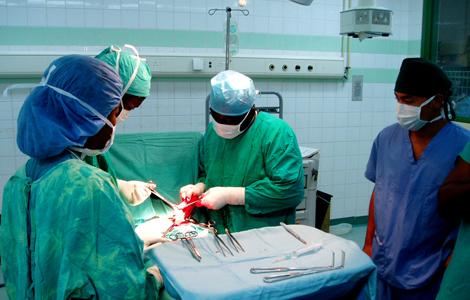 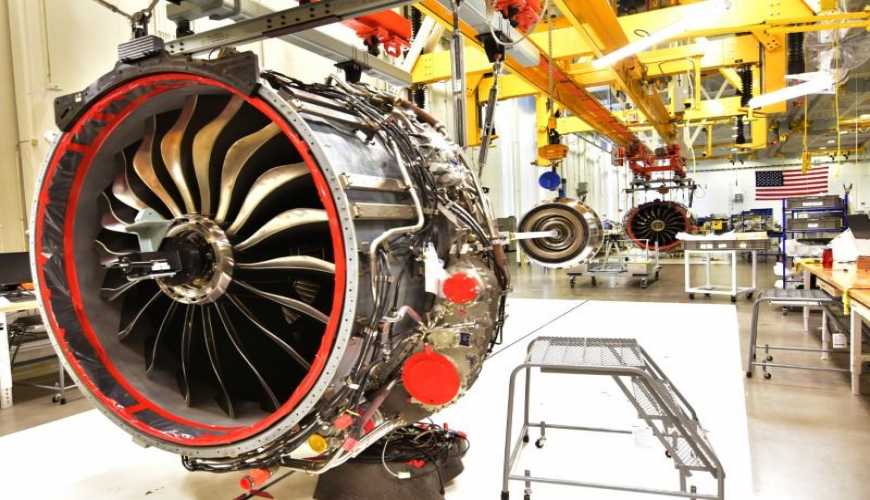 10.1Watter tipe arbeid word uitgebeeld in Prent A?Watter tipe arbeid word uitgebeeld in Prent A?(1)(1)10.2Wat is die vergoeding van kapitaal as ‘n produksiefaktor?Wat is die vergoeding van kapitaal as ‘n produksiefaktor?(1)(1)10.3Gee ‘n rede hoekom arbeid belangrik is vir die ekonomie.Gee ‘n rede hoekom arbeid belangrik is vir die ekonomie.(2)(2)10.4Hoekom is Suid-Afrika se ekonomie gekenmerk deur oorskotte  van ongeskoolde arbeidkrag?Hoekom is Suid-Afrika se ekonomie gekenmerk deur oorskotte  van ongeskoolde arbeidkrag?(2)(2)VRAAG 11: MARKTE(4)11.1	Verduidelik die konsep ‘mark’.   (2)11.2Verduidelik die verskil tussen die goedere mark en die faktor mark.   (2)